REQUERIMENTO Nº 248/2020“Requer informações da Administração Municipal, quanto a possibilidade de construção de mais salas na EMEI Dona Maria Araújo localizada na Rua Maceió, 455 – Planalto do Sol, neste Município;”Senhor Presidente,Senhores Vereadores, CONSIDERANDO que, este vereador tem visitado diversas vezes a EMEI Dona Maria Araújo acompanhando os trabalhos, desenvolvimento da creche, bem como a estrutura do prédio, observando as necessidades do local;CONSIDERANDO que, a referida EMEI atende 162 crianças de 0 a 3 anos em período integral, não tendo salas para atender mais fases educacionais, contudo a escola possui uma área ampla, o qual poderia ser construída mais duas salas;REQUEIRO que, nos termos do Art. 10, Inciso X, da Lei Orgânica do município de Santa Barbara d´Oeste, combinado com o Art. 63, Inciso IX, do mesmo diploma legal, seja oficiado Excelentíssimo Senhor Prefeito Municipal para que encaminhe a esta Casa de Leis as seguintes informações:1) Vários pais relataram a dificuldade para ingressar seus filhos em período integral no jardim, após o término do maternal na EMEI Dona Maria Araújo. Diante disto, haveria a possibilidade de construção de mais duas salas para atender essa demanda para que os filhos possam continuar na escola em período integral e não precisem migrar para outras unidades que muitas vezes acaba sendo distante das residências ?2) Caso afirmativo, quando seria realizado?3) Caso negativo, o que dificulta a construção de mais salas na EMEI Dona  Maria Araújo?4) Apresente outras informações que julgar relevantes sobre o assunto. Plenário “Dr. Tancredo Neves”, em 26 de Junho de 2.020.Marcos Antonio Rosado MarçalMarcos Rosado-vereador-      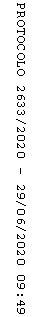 